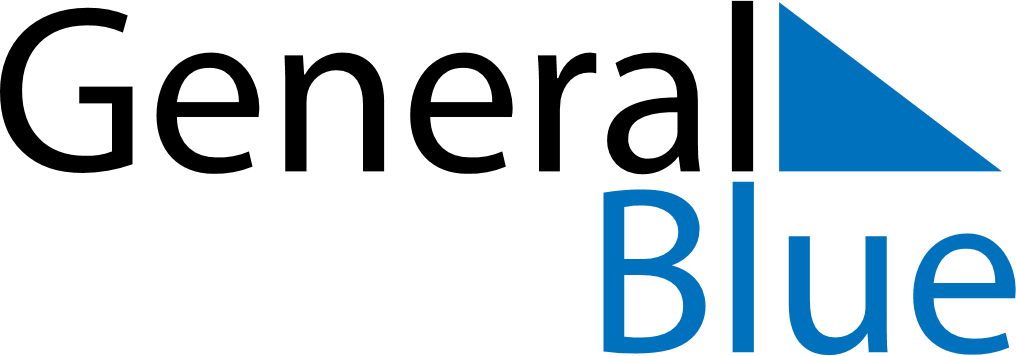 July 2022July 2022July 2022July 2022PeruPeruPeruSundayMondayTuesdayWednesdayThursdayFridayFridaySaturday11234567889101112131415151617181920212222232425262728292930Independence DayIndependence DayIndependence Day31